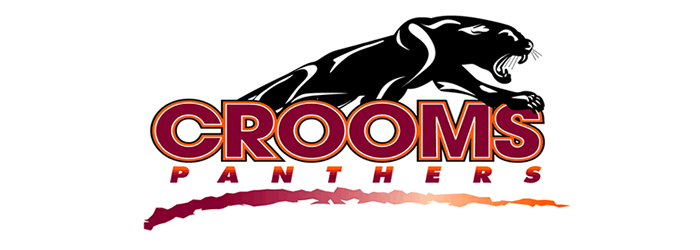 GIRLS SOCCER 2017 - 2018 SCHEDULEHEAD COACH: DREW FISCHERATHLETIC DIRECTOR: DR. MILLERPRINCIPAL: DR. HANSHAWDATEOPPONENT TIME LOCATIONNOV. 6LAKE MARY PREP4:00HOMENOV. 8FLORIDA SCHOOL D & B5:30AWAYNOV. 27MT. DORA CHRISTIAN4:00HOMEDEC. 2MT. DORA CHRISTIAN11:00AWAYDEC. 6FOREST LAKE ACADEMY4:30AWAYDEC. 13LAKE MARY PREP4:00AWAYDEC. 18CIRCLE CHRISTAIN5:00AWAYDEC.20FLORIDA SCHOOL D & B4:00HOMEJAN. 10FOREST LAKE ACADEMY4:00HOMEJAN. 13CIRCLE CHRISTAIN11:00HOMEJAN. 16WINDERMERE PREP5:00AWAYJAN. 19GENEVA5:00AWAY